Психическое развитие, обучение и воспитание детей дошкольного возраста.Психическое развитие –  закономерное изменение психических процессов во времени, выраженное в количественных, качественных и структурных преобразованиях.Сферы развития личности человека:Физическое развитие – изменение роста, веса, силы, пропорций тела человекаФизиологическое развитие –изменение функций организма в области сердечно-сосудистой, нервной систем, пищеварения, деторождения и др.Духовное развитие – осмысление человеком своего предназначения в жизни, появления ответственности, стремление к постоянному нравственному совершенствованию.Социальное развитие – постепенное вхождение в общество, в общественные, правовые и др. отношенияПсихическое развитие – усложнение  психических процессов, а также более сложных психических образований: потребностей, мотивов деятельностей, способностей, ценностных ориентаций.Развитие психики человека:Выводы: Развитие человека индивидуально; На психическое развитие оказывают влияние биологические(генетические) и средовые (социальные, культурные) факторы;Развитие — это  процесс непрерывного изменения, который  обеспечивает преемственность на различных его стадиях;Развитие имеет сложную организацию во времени;Развитие человека имеет индивидуальные и универсальные закономерностиПсихическое развитие:В развитии человек проходит ряд этапов(периодов). Каждый предыдущий  этап создает основу для прохождения и развития следующего этапа — это так называемая периодизация развития.Существуют разные возрастные периодизации развития, в которых выделяют разные периоды, эти периоды по-разному называются, различны возрастные границы, так как их авторы в основу заложили разные критерии.Психическое развитие: Л.С.Выготский выделил 3 группы периодизаций:1.Внешний критерий, но связанный с самим процессом развития (биогенетический принцип: появление и смена зубов - П. Блонский)2.Произвольно выбранный автором внутренний критерий:З. Фрейд — сексуальная энергия( оральная стадия 0-1г.;анальная стадия — 1-3г; фалическая -3-5 л; латентная -512 л.; генитальная — 12-18 лет);Ж. Пиаже — стадии развития интеллекта (сенсомоторная -0-1,5; дооперациональная -2-7; конкретных операций -7-12; формальных операций — с 12 лет);Э. Эриксон — периодизация личностного развития;Закономерности психического развития  Л.С. Выготский,Д.Эльконин, Давыдов сформулировали ряд законов психического развития ребенка:Цикличность психического развития.Периодизация психического развития — это попытка выделить общие закономерности, которым подчиняется жизненный цикл человека.Переход от одной стадии к другой характеризуется множеством изменений различных аспектов детского поведения (особенности данного периода)Развитие имеет свой темп и ритм, который меняется в разные годы жизни (год жизни в младенчестве не равен году жизни в отрочестве)Л.Н.Толстой: «От пятилетнего ребенка до меня только шаг. А от новорожденного до пятилетнего –  страшное расстояние. От зародыша до новорожденного – пучина»;Гетерохронность развития: каждая сторона в психике ребенка имеет свой оптимальный период развития. Развитие происходит неравномерно (например, несовпадение физического, хронологического и психологического возраста; умственного и социального развития).Гетерохронность связана с сензитивными и критическими периодами развития .Сензитивные периоды –  это временной диапазон, максимально  чувствилельный и благоприятный для развития той или иной функции, к  научению (например, с 1-2 лет сензитивный период для развития речи);Социальная ситуация развития –система отношений, в которую ребенок вступает в обществе (Д.Б. Эльконин);Движущей силой развития  являются противоречия между потребностями, желаниями и возможностями ребенка, между достигнутым уровнем знаний, навыков и новыми потребностями;Процесс развития –это самодвижение ребенка благодаря его деятельности.Деятельность, которая на данном этапе оказывает наибольшее влияние на развитие психики называется  ведущей  деятельностью.                   (А.Н.Леонтьев).Кризис –переломные точки в развитии, отделяющие один возраст от другогоОсобенности кризиса:1.Неопределенность, размытость границ, отделяющих кризисы от смежных возрастов2. Резкое, скачкообразное изменение всей психики ребенка3.Развитие носит часто негативный, «разрушительный характер»4.Дети становятся «трудновоспитуемыми»Трудновоспитуемые дети.Трудновоспитуемость связана с тем, что система применяемых к ребенку требований не соответствует новому уровню его развития и его новым потребностям.Кризисов может не быть, если психическое развитие ребенка складывается не стихийно, а является разумно управляемым процессом – управляемым воспитаниемСимптомы кризиса («семизвездие кризиса»Негативизм –нежелание самому что-то делать, потому что это предложил взрослый. Это отрицательное отношение к требованиям взрослогоУпрямство – ребенок настаивает на своем. Мотив упрямства – потребность в самоутвержденииСтроптивость – протест против норм поведения. Против привычного образа жизни           Своеволие – стремление к самостоятельности, в желании все делать самомуПротест-бунт –ребенок находится в состоянии войны с окружающимиОбесценивание – проявляется по отношению к взрослым (говорит им «плохие» слова) и по отношению к любимым вещам (рвет книжки, ломает игрушки)Деспотизм –проявление власти над окружающими, ревности к другим детям, родителямПсихологический смысл критических возрастовПроисходят глобальные изменения всей психики ребенка:Меняется отношение к себе и другим;Возникают новые потребности и интересы;Перестраиваются познавательные процессы;Деятельность ребенка приобретает новое содержание;Перестраивается функциональная система сознания ребенка в целомТактика поведения взрослых в кризисные периодыПереключение внимания ребенка раннего возраста на другую деятельность или привлекательный предмет;Убеждение в старшем возрасте, предоставление ему самостоятельности, предварительно обсудив с ним способы действий, научив тому, что он еще не умеет, но очень хочет сделать;Удовлетворение потребностей ребенка. Неудовлетворение потребностей вызывает отрицательные переживания, тревогу, беспокойство;В случае агрессии, истерики -  стратегия «изящного ухода», избеганияРазвитие образа «Я» и самопониманияЯ»-концепция –относительно устойчивая система представлений о самом себе, на основе которой ребенок строит взаимодействие с другими людьми и относится к себе.Компоненты:Когнитивное «Я» - образ своих качеств, способностей, внешности, социальной значимостиЭмоциональное «Я» - самооценка, самоуважениеОценочно-волевое «Я» -стремление повысить самооценку, завоевать уважениеЛичность ребенка — развивающаяся система отношений ребенка к миру, к самому себе.Основные сферы жизнедеятельности ребенка:Сфера познания (знания, учеба);Сфера практической деятельности( трудовая, умения, навыки);Сфера игры (игровая деятельность);Сфера физического развития( реализация физических возможностей);Сфера отношений (познание себя, людей, взаимодействие с ними)Развитие личности ребенка.Задача педагогов(родителей) — создание условий для «само»: самопонимания, самоопределения, самореализации, саморегуляции, т.е. Самоактуализации внутренних движущих сил, способностей и талантов.Основные линии психического развития.1. Развитие познавательной сферы (интеллекта, механизмов сознания)2. Развитие личности (направленность, эмоции, ценности)3. Развитие психологической структуры деятельности ( цели, мотивы, их соотношение, способы, средства)Психология обучения.Обучение – специально организованный, целенаправленный и управляемый процесс взаимодействия педагогов и воспитанников, направленный на усвоение ЗУН, развитие умственных способностей и потенциальных возможностей обучающихся.Психологические факторы, влияющие на процесс обучения.Психологическая формула успешного обучения:- мотивация;- прием(либо поиск) информации;- понять информацию;- помнить;- применять информацию;- систематичность занятийУчебная деятельность – это активное взаимодействие педагога с детьми.Учебная деятельность имеет структурно-системный характер(интерес, восприятие учебной задачи, выбор способа действия, самоконтроль, самооценка.Особенности обучения детей дошкольного возраста.Учебная деятельность тесно связано с игрой (игровые задачи с постепенным переводом на учебные);Эмоциональная атмосфера на занятии (доброжелательность, уважение к ребенку, внимание, индивидуальный подход;Обучение должно быть интересным ( игровые ситуации, сюрпризные моменты);Наглядность обучения (оперирование наглядными, образными представлениямиОбучение строится на основе непосредственного восприятия детьми свойств предметов и явлений (ребенок мыслит формами, красками, звуками, ощущениями вообще);Учет принципов (развивающего обучения, научности, последовательности, осознанности, воспитательные и др);Поэтапное объяснение материала (небольшой объем внимания, недостаточно развитая память) с постепенным переходом к целостному сообщению заданияМетоды обучения.Наглядные методы (наблюдение, рассматривание картин, демонстрация слайдов, видеофильмов); Практические методы ( упражнения, опыты,экспериментирование, моделирование, проектирование); Игровые методы (дидактические игры, воображаемая ситуация, ролевая игра); Словесные методы (рассказ, беседа, чтение, заучивание).Задача — сформировать элементы учебной деятельности.Уметь слушать и слышать, запоминать информацию, инструкцию, следовать в соответствии с инструкцией;контролировать свои шаги; самому оценивать полученные результаты.Предпосылки учебной деятельности.В младшем возрасте формируем: способность к постановке цели собственной деятельности (2-3 года); учим освоению различных способов деятельности (наблюдать, сравнивать, анализировать, выделять существенные признаки) (3-4 года; учим слушать объяснение воспитателя, выполнять заданиеВ старшем дошкольном возрасте формируем: умение определять цель предстоящей деятельности(что делать?) и способы ее достижения(как делать?), добиваться результата; формировать самоконтроль при сравнении результата с образцом, эталоном, критериями; умение произвольно контролировать ход деятельности; умение планировать деятельность, ориентируясь на ее результат; умение слушать и слышать, смотреть и видеть.Обучение дошкольников.Готовность к обучению в школе является показателем психического развития детей дошкольного возрастаОсновным содержанием понятия «психологическая готовность к обучению в школе» является готовность ребенка к учебной деятельности (учению).Психологическая готовность к обучению в школе.Компоненты «готовности»:  психофизиологическая;  психофункциональная;  психологическая (личностная):             - социальная             - эмоционально-волевая             - интеллектуальная  специальная готовностьПсихология воспитания.Воспитание – направленное воздействие на человека с целью формирования у него знаний, взглядов, убеждений, нравственных ценностей, подготовки к жизни;– процесс целенаправленного формирования личности в условиях специально организованной системы, обеспечивающей взаимодействие воспитателей и детей.Компоненты процесса воспитания:Цели (способствовать умственному, нравственному, эмоциональному и физическому развитию личности, формировать гуманистические отношения, обеспечить условия для проявления индивидуальности ребенка с учетом его возрастных особенностей);Противоречия ( между новыми потребностями личности и возможностями их удовлетворения; внешними влияниями и внутренними стремлениями; требованиями взрослых и уровнем подготовленности воспитанников)Закономерности воспитания -воспитание происходит в процессе включения ребенка в деятельность;опора на положительные качества ребенка;согласованность педагогических усилий и др;Эффективность воспитания зависит от: сложившихся воспитательных отношений; от активности участников в педагогическом взаимодействии; от интенсивности и качества общения;Принципы (принцип общественной направленности, связи воспитания с жизнью, опоры на положительное в воспитаннике, принцип гуманизации воспитания, личностного подхода, единства воспитательных воздействий)Методы (методы формирования сознания: рассказ, беседа, разъяснение, увещевание, внушение, инструктаж, диспут, пример. Методы организации деятельности и формирования опыта: упражнение, приучение, требование, общественное мнение, воспитывающие ситуации. Методы стимулирования: соревнование, поощрение, наказаниеФормы (индивидуальные, групповые, коллективные, массовые)Контроль и оценка результата (постоянная диагностика уровня воспитанности на основе критериев воспитанности ( показателей уровня сформированности различных качеств личности и коллектива).Стили воспитания.Патогенный стиль предполагает постоянную критику, унижение и устрашение детей, что ведет к снижению самооценки, росту внутреннего напряжения, тревоги, агрессии и , как следствие, к психосоматическим  расстройствам (тревожные, замкнутые, агрессивные дети)Нормативный стиль характеризуется чрезмерной «нормативностью»: безусловная власть взрослого, система запретов, органичений вызывает «бунтарское поведение», прогулы, личностные расстройства в виде школьных неврозовПотворствующий стильхарактеризуется тем, что взрослые все разрешают ученикам, не предъявляют дисциплинарных требований, что приводит к потере интереса к знаниям, отсутствию привычки преодолевать трудности.Игнорирующий стиль характеризуется большим количеством требований к ученикам, ограничением их самостоятельности, унижением , насмешками, нравоучениями. Как следствие - отсутствие потребности в самостоятельности.Типичная реакция детей — оппозиция  к по отношению к учителю, к изучаемым предметамСоревновательный стиль ставит воспитуемого в ситуацию конкуренции. В этом случае развивается  нездоровая амбициозность и честолюбие, разрушающая общение, разжигающая вражду.Дети «группы риска».Гиперактивные Леворукие АгрессивныеЗастенчивыеТревожныеЭмоционально-расторможенныеПассивныеМедлительные.Мотивы «плохого» поведения.Привлечение к себе  внимания;   Борьба за власть;   Мстительное поведение;   Избегание неудачисчитаем, речь, окружающий мир, двигаемся,  компьютер, ИЗО. Разделы сайта: принципы правильного обучения; тесты; психологический словарь; статьи по детской психологии; классификации.   ДОШКОЛЬНАЯ ПЕДАГОГИКА http://ivalex.vistcom.ru/ Все для детского сада. На сайте представлены методические разработки; консультации для воспитателей по конкретным вопросам; примеры организации занятий с детьми; материалы по основам безопасности; нормативная документация; коллекция обучающих игр, сказок, песенок, стихов; материалы по вопросам здоровья малышей. http://www.intelgame.ru Умные игры - умные дети. Сайт компании, производящей развивающие игры для дошкольников. Разделы сайта: Умный ребенок (воспитание, обучение, развитие); Школа для родителей (лекторий для родителей, родительский клуб), Психологическая служба (интернет-диагностика детей от 2-х месяцев до 3,5 лет, консультации психологов); Конференция по раннему развитию детей и развивающим играм и др.http://detsad-journal.narod.ru/index.htm Детский сад от А до Я. Научно-методический журнал для педагогов и родителей. На сайте представлен архив номеров журнала за 2003-2004 годы.http://www.metodikinz.ru Методики Н. Зайцева. Официальный сайт. Обучение чтению, математике, русскому и английскому языкам. Дается перечень и описание пособий, отзывы о методике педагогов и родителей, публикации о методиках.http://doshkolnik.ru/ Дошкольник. Этот сайт - для семьи, для отцов, матерей и детей. Сайт о том, как воспитывать ребенка, как научиться находить с ребенком общий язык. Так же можно найти интересную информацию для детей: стихи, сказки, умные задачки, познавательные статьи. На сайте представлена также большая коллекция сценариев - школьных и к различным праздникам.http://wunderkinder.narod.ru/ Wunderkinder. На сайте выложены материалы, необходимые для обучения и развития малышей. Материалы представлены в виде компьютерных презентаций (слайдов), которые можно распечатать на бумаге, а также занимательных Flash-мультиков и игр. Все разработки построены с учетом психофизиологических особенностей детей. Материалы по русскому языку, математике, чтению, изучению окружающего мира, биологии, истории, рисованию предназначены для обучения детей дома, в садике, в начальной школе.http://www.gdoor.narod.ru/ Пространство Зеленой Дверцы. Сайт Центра ранней социализации детей 0-4 лет Зеленая Дверца, идейной основой которого является концепция французского психоаналитика и педиатра Француазы Дольто. Цель работы центра - профилактика детских неврозов и травм, обеспечение успешной адаптации в обществе, формирование здоровой, свободной, гармоничной личности. На сайте - информация о Доме Корчака в Москве, о Франсуазе Дольто, небольшая библиотека полнотекстовых публикаций, информация о семинарах, форум для родителей.http://p4c.ru/ Философия для детей. Образовательная программа для детей старшего дошкольного и младшего школьного возрастов «Философия для детей» Психологического ин-та РАО и МГППУ рекомендована Министерством образования РФ и поддержана ЮНЕСКО. На сайте рассказывается о программе, теории и практике ее применения в образовательном процессе, рекомендации педагогам, работающим с программой, информация для родителей и психологов, приводится понятийно-терминологический словарь. В разделе "Библиотека" публикуется базовая и дополнительная литература по программе "Воспитательный диалог".Список образовательных Интернет-порталовПостоянно обновляющийся список Интернет-порталов можно найти по адресу  Российского общеобразовательного портала www.school.edu.ru Федеральный портал «Российское образование» www.edu.ru    Дополнительное образование детей www.vidod.edu.ru  Портал информационной поддержки единого государственного экзамена www.ege.edu.ru  Естественно-научный образовательный портал www.en.edu.ru  Федеральный образовательный портал «Экономика. Социология. Менеджмент» www.ecsocman.edu.ru  Федеральный правовой портал «Юридическая Россия» www.law.edu.ru  Социально-гуманитарное и политологическое образование www.humanities.edu.ru  Инженерное образование www.techno.edu.ru  Информационно-коммуникационные технологиии в образовании www.ict.edu.ru  Российский портал открытого образования www.openet.edu.ru  Поддержка процессов обучения в странах СНГ www.sng.edu.ru  Международное образование www.international.edu.ru  Здоровье и образование www.valeo.edu.ru  Реализация федеральных и региональных программ развития образования www.development.edu.ru  Федеральный специализированный информационный портал «Сравнительная образовательная политика» www.comparative.edu.ru   Удобство использования федеральных образовательных порталов состоит в том, что они дают возможность выйти на множество Интернет-ресурсов, через систему гиперссылок, тем самым существенно расширяется информационный массив, с которым работает пользователь Интернет.Информатизация - это проникновение ИКТ в различные сферы человеческой деятельности.Приоритетом деятельности современного общества является информатизация образования – процесс обеспечения сферы образования методологией разработки и использования ИКТ, ориентированных на реализацию целей обучения и воспитания.Процесс информатизации системы образования инициирует:совершенствование и создание новых технологий управления системой образования;совершенствование хранения и распространения педагогического опыта;создание и внедрение новых методических систем обучения;совершенствование отбора содержания, методов и организационных форм обучения, воспитания;создание и использование новых методик контроля и оценки уровня знаний;создание глобальной системы открытого образования.ДОУ и информационные технологииПрименение информационных технологий в управлении ДОУИнформационные технологии в профессиональной деятельности воспитателяПрименение информационных технологий в учебно-воспитательном процессеИнформационные технологии в профессиональной деятельности воспитателя:Офисные программыИнтернет Электронные издания образовательного направления Офисные программы:Текстовый редактор Microsoft WordМастер создания презентаций Microsoft PowerPointМастер создания публикаций Microsoft PublisherЭлектронные таблицы Microsoft ExcelКомпьютер и здоровье ребенка:Продолжительность занятия 10 минут.Оптимальное расстояние глаз до экрана составляет 55—65 см.Линия взора (от глаза до экрана) была перпендикулярна экрану и приходилась на его центральную часть. 6 кв.м на одно рабочее место (стул и стол).Стул должен обязательно иметь спинку. Изображение на экране компьютера должно быть четким и контрастным. Пол должен иметь антистатическое покрытие, а использование ковров и ковровых изделий не допускается.Проветривание кабинета до и после занятий и влажная уборка — протирка столов и экранов дисплеев до и после занятий, протирка полов после занятий.Актуальность информатизации системы образования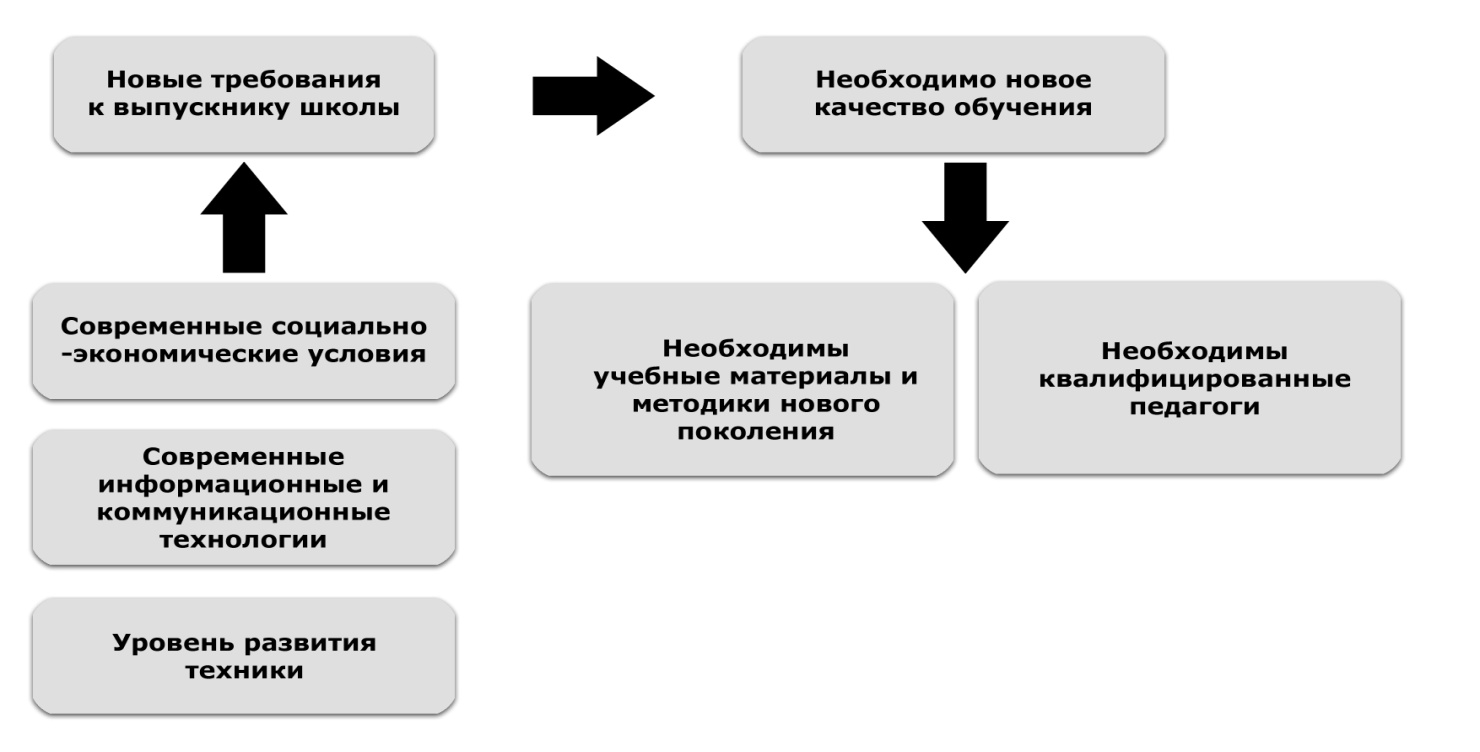 